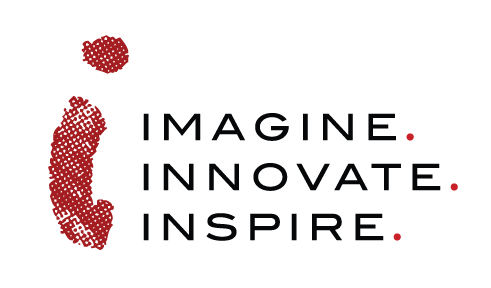 Central Washington University (Ellensburg)    	www.cwu.edu		Total enrollment: 12,901
Admissions (509) 963-1211		Campus Visits: (509) 963-1262 	www.cwu.edu/admissions/visit-usAverage GPA: 3.09	Average SAT/ACT: 1063/ 21    	Automatic Admission: 3.0 or higher w/CADR’sAdmission Needs: letter of recommendation, transcripts, test scores, applicationApproximate Costs: Tuition & Fees $8,195 + Room/Board $12,637 + Books $900 = $21,732/yearApplication Deadlines:					Comprehensive Visitation Dates:Scholarship App Deadline: 	February 1		Sign up online	Priority Deadline:		February1		Campus Tours: M-F 10am & 2pm Saturdays by appointment only	Application Fee: $50					Admissions Rep:  Megan Daniels	Eastern Washington University (Cheney)		www.ewu.edu		Total enrollment:  12,635Admissions (509) 359-2397		Campus Visits: (509) 359-6555Average GPA: 3.17	Average SAT/ACT: 1043/21		 Automatic Admissions: 3.3 or higher w/CADR’sAdmission Needs: Insight Resume, transcripts, test scores, application, essayApproximate Costs: Tuition $7,323+ Room/Board $14,817 + Books $870 = $23,010Application Deadlines:					Visitation Dates:Regular Deadline: February 1				M-F (11-2) & Sat by app.Scholarships Deadline: February 1			Admissions Rep: Isaias NunezApplication Fee: $60					The Evergreen State College (Olympia)		www.evergreen.edu	Total enrollment:  3,907Admissions (360) 867-6170		Campus Visits: See WebsiteAverage GPA: 2.81-3.53		Average SAT/ACT: 940-1190/20-28 Admission Needs: Essay, transcripts, application, test optional (Essay will be required)Approximate Costs: Tuition $8,352 + Room/Board $11,346 + Books $870 = $20,568Application Deadlines:                                                   Visitation Dates:Priority Deadline:         December 1
Regular Deadline:	February 1				Scholarship Deadline: 	February 1 			Info Sessions: M-F 10 AM, M&F 1:30 PM, tours M-F 11&2:30Application Fee: $50					Admissions Rep: Haley LaceyUniversity of Washington (Seattle)			www.uw.edu		Total enrollment:  47,392Admissions (206) 543-9686		Campus Visits: www.admit.washington.edu/VisitAverage GPA: 3.71-3.95	Average SAT/ACT: 1250-1430/27-32 (require writing scores from exams)Admission Needs: Application, essay, test scores (DO NOT SEND LETTERS OF REC OR TRANSCRIPTS)Approximate Costs: Tuition & Fees $11,207 + Room/Board $12,789 + Books $900= $24,905Application Deadlines:Honors College App & Scholarships:	Nov. 15	(UW-Seattle, Bothell & Tacoma require separate apps.) Regular Deadline: Nov. 15		Admission Notification: March 1-15			Admissions Rep: Erin WaldschmidtApplication Fee: $80University of Washington (Bothell)			www.bothell.washington.edu	Total enrollment: 5,989Admissions (425) 352-5000		Campus Visits: www.bothell.washington.edu/admissions/firstyear/visitAverage GPA: 3.40	Average SAT/ACT: 1030-1250/19-26 (require writing scores from exams)Admission Needs: Application, essay, test scoresApproximate Costs: Tuition & Fees $11,390 + Room/Board $12,636+ Books/Supplies $900= $24,926Application Deadlines:					Visitation Dates:Early Deadline:	N/A					Campus Tours M-F @ 3PMFin. Aid priority date: January 15 		 	www.uwb.edu/admissions/firstyear/visitRegular & Scholarship Deadline:  January 15		Info Sessions: Friday’s @ 4pmApplication Fee: $60					Admissions Rep: Carmen GreenUniversity of Washington (Tacoma)	   		 www.tacoma.washington.edu	Total enrollment: 5,356Admissions (253) 692-4742		    Campus Visits: Tacoma.uw.edu/admissions/visit-campusAverage GPA: 3.09-3.72        Average SAT/ACT: 990-1220/19-25 (require writing scores from exams)Admission Needs: Application, personal statement/essay, test scoresApproximate Costs: Tuition & Fees $11,261 + Room & Board $11,028 + Books $4,689= $26,978
Application Deadlines:		 Regular:      January 15		Visitation Dates:Application Fee: $60	Open House: Tacoma.uw.edu/uwt/admissions/campus-open-house		Admissions Rep: Megan BeresfordWashington State University (Pullman)		www.wsu.edu			Total enrollment:  21,022Admissions (888) 468-6978			Campus Visits: (509) 335-5586-Schedule online. Average GPA: 3.18-3.77	Average SAT/ACT: 1050-1250/ 21-28Admission Needs: Application, letter of recommendation (optional),CADRs, transcripts, test scoresApproximate Costs: Tuition & Fees $11,584+ Room/Board: $11,648 + Books $960= $24,192Application Deadlines:Early Admission: November 30	(early apps. strongly encouraged)Regular & Scholarship App. Deadline: January 31   (Separate scholarship application)Financial Aid Priority Date: January 31 	 Application Fee: $50				Admissions Rep: Ranene RoyerWashington State University (Vancouver)    	www.vancouver.wsu.edu	Total enrollment: 3,577Admissions (360) 546-9779 Campus Visits: (360) 546-9779; regularly scheduled tours: Every FridayAverage GPA: 3.18-3.78	Average SAT/ACT: 1000-1210/19-26Admission Needs: Application, essay, transcripts, test scoresApproximate Costs: Tuition $10,319 + Room/Board $11,648 Books $960 = $22,927 (on-campus housing not available)Application Deadlines:Early Admission: January 31 Regular & Scholarship App. Deadline: January 31 (Separate scholarship application)Financial Aid Priority Date: January 31	  Visits: 	Vancouver.wsu.edu/visit		Application Fee: $50                                          Admissions Rep: Colton LindeldorfWestern Washington University (Bellingham)	www.wwu.edu			Total enrollment:  16,121Admissions (360) 650-3440Average GPA: 3.29 - 3.83	Average SAT/ACT: 1110-1300/23-29Admission Needs: Application, essay, transcripts, test scoresApproximate Costs: Tuition & Fees $8,121 + Room/Board $11,466 + Books $924= $20,511Application Deadlines:					Visitation Dates: Most Fridays		Early Admissions	  November 1					 CampusTours:
Honors College    	  January 31 (Apply early)			M-Saturday-Register online			
Regular Deadline	  January 31Application Fee: $60	